Holy Faith Convent, Couva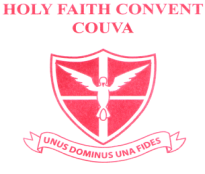 Form 2 BooklistSeptember 2021/22Holy Faith Convent, CouvaForm 2 BooklistSeptember 2019SubjectBook RequiredAuthor/SpecificsReligious Knowledge/EthicsCaribbean HymnalFor all students Bible (Good News or Jerusalem)Forms 1-6Walking with Jesus:  Student WorkbookAvailable at SchoolHealth and Family Life Education.  Book 2.Gerald Drakes et alLanguage ArtsEnglish for all.  Book 2.R. Narinesingh.  & B. Seethal MarajEnglish DictionaryAlready providedMiguel StreetV.S. NaipaulHarriet’s DaughterMarlene Nourbese-PhillipStarting ShakespeareEric Boagey (No other Author)1 Thesaurus (Dictionary of synonyms)Digital or print (pocket size) Literature for the Caribbean 1 Robert A. Nimmo & Shamila Scarlet Social StudiesCaribbean People.  Book 2.Geographical Skills for Secondary SchoolsLennox Honeychurch – New Edition  Lower Level – Dindial SeelochanFrenchTricolore 2 ( Fifth Edition)Honnor, Mascie-Taylor, SpencerCollins Easy Learning French Dictionary SpanishQué Hay Libro Del Alumno 2Christine Haylett et al.  Book to be provided by the Ministry of EducationSpanish Dictionary Already Provided Mathematics Oxford Mathematics for the Caribbean.  Book 2.  (5th Edition) Nicholas Goldberg.  Bok to be provided by the Ministry of Education.Geometry Set & Hard Cover NotebookGraph Book/Graph SheetsScholar or Excelsior 1 cm MusicRecorderAssociated Board of the Royal School (ABRSM) Music Theory Book 2Eric TaylorClaire’s Music Workbook Theory and ExercisesAlready ProvidedPan in Education License – Online Music CourseAvailable at school 1 pair of Tenor Pan sticks Physical EducationP.E. to 16Sally Fountain & Linda Goodwin.  Book to be provided by the Ministry of Education.  Keep until the end of Form 3.SubjectBook RequiredAuthor/SpecificsTechnology Education Caribbean Home Economics in Action.  Book 2Alexander, Aquan, Armstrong et al.Apron & Head Tie (White)Integrated Science Integrated Science for Trinidad and Tobago.  Book 2. Book to be provided by the Ministry of Education All students MUST have safety goggles and a lab coat.ArtVisual Arts for Secondary Schools1 – 14”x17” sketch padDrawing Pencils: - B, 2B, 3B, 4B, 5B & 6BLiquid glue, glue sticks (Elmer’s)2 brushes.  1 large flat and 1 small round.1 pair of ScissorsOther supplies will be requested based on the skill for the term Already ProvidedDramaTheatre Arts for Caribbean Schools.  “Development”.  Book 2. Jeanne Mason.  Royards Publishing.  Book to be provided by the Ministry of Education. DanceNo new materials required